Burnside Parent Council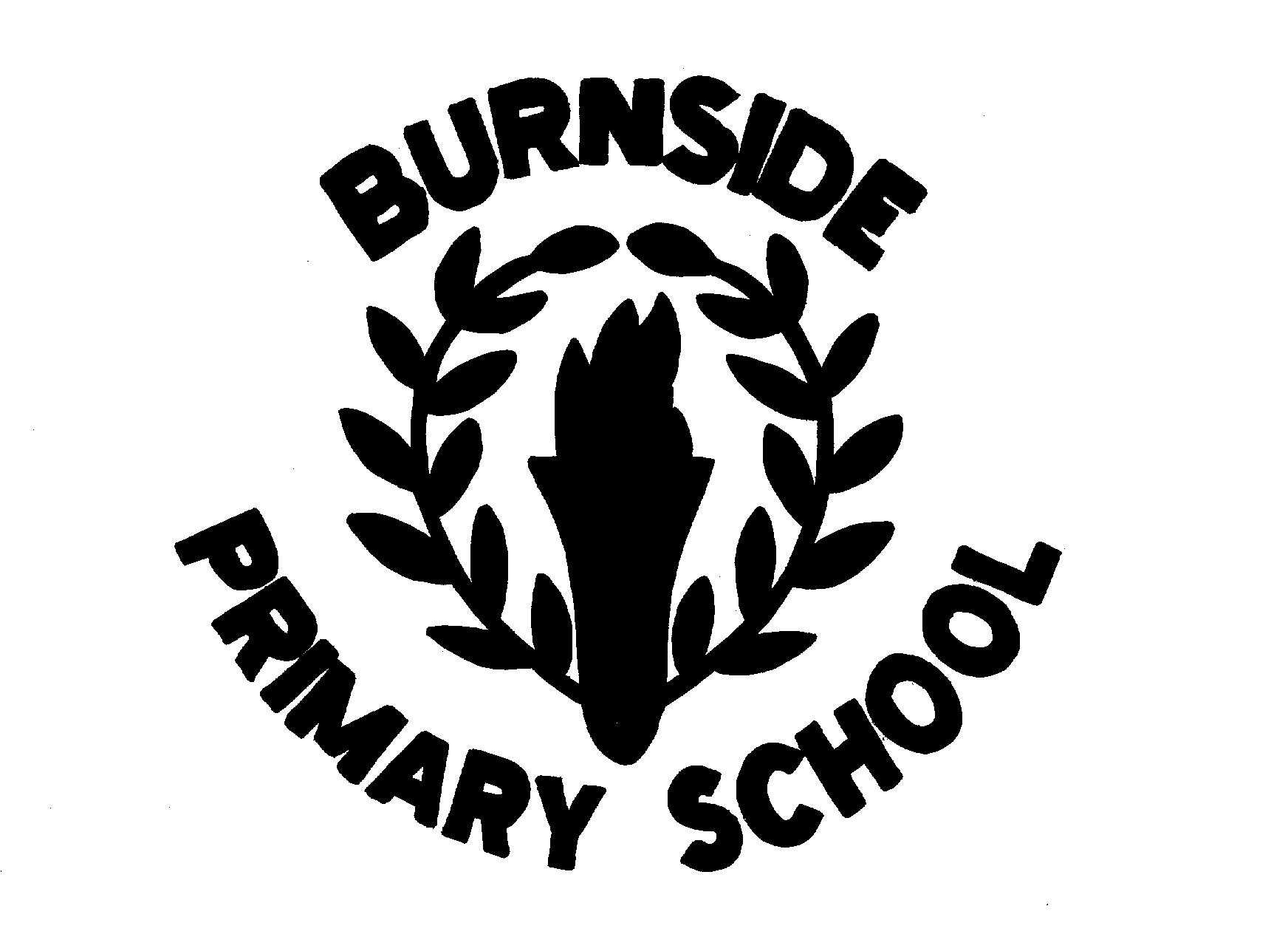 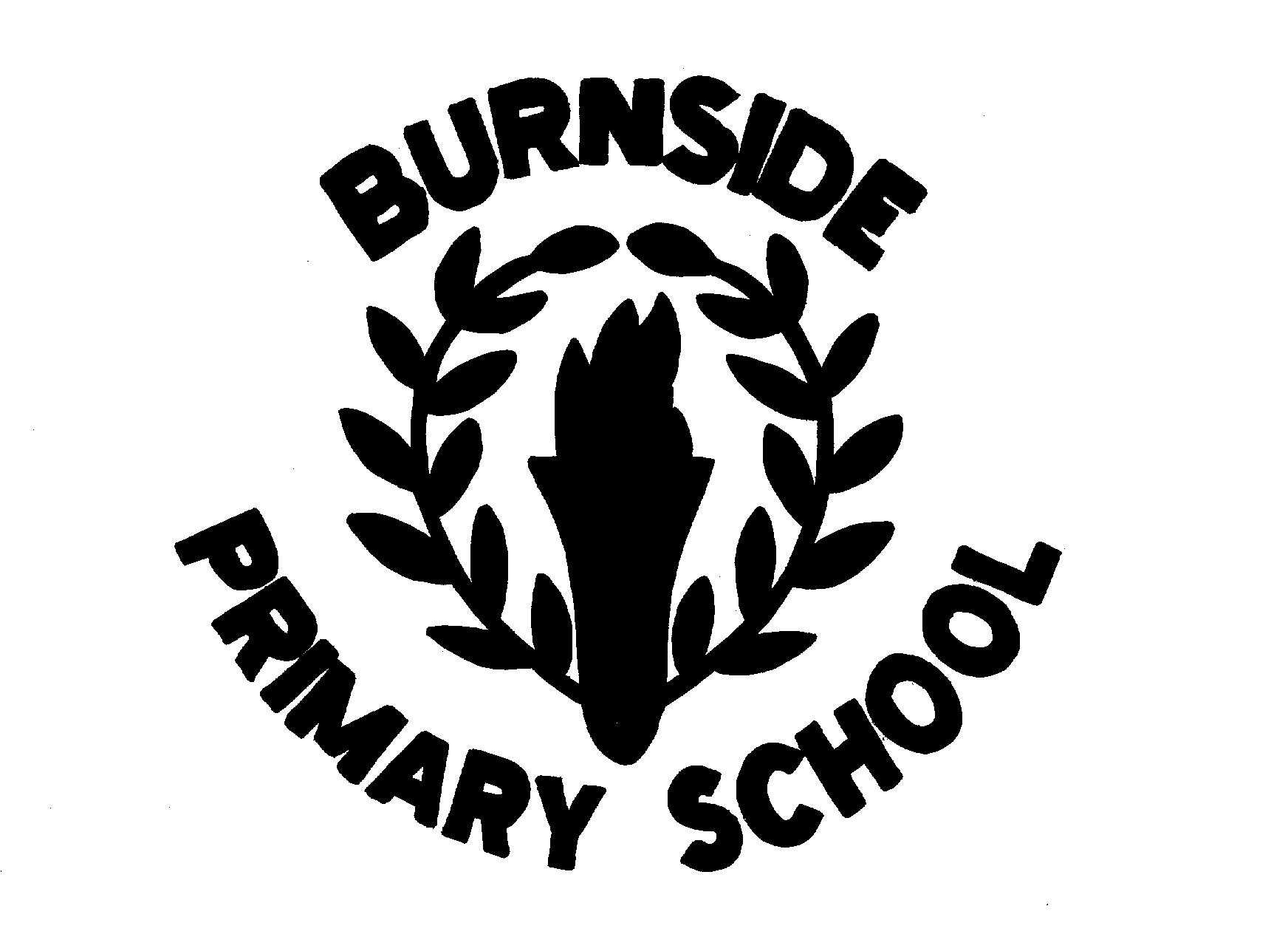 50/50 Club ~ 2017/18Following the success of previous 50/50 clubs, where donations were split 50% to the school and 50% given out as cash prizes each month, we intend to run another 50/50 Club this year.  Any adult who is interested in helping the school can participate: parents, carers, grandparents or family friends. The more who join, the more we raise and the larger the monthly cash prize!The winning names will be drawn out of a hat each month by children at assembly; there are 10 draws during the year.This year, 50/50 Club contributions will be used to buy painted playground games as well as other playground resources - so we hope you feel this is a worthwhile initiative to support.To avoid asking you for £1 each month, and to simplify administration, we are asking that donations be made for one full year’s subscription of £10.00 by cash or cheque (made payable to Burnside Parent Council), in an envelope, by Friday 1st September 2017. Additional application forms are available on the school website or from the school office on request. Remember, grandparents and other family members can participate too, and that you can increase your chances of winning by entering as many times as you wish.Good Luck and remember you have got to be in it to win it!!PLEASE RETURN TO SCHOOLI wish to take part in the 50/50 Club and enclose Cheque for £10 / £10 Cash (delete where applicable)Please use CAPITAL lettersSigned______________________________ Name  Mobile numberEmail addressPupil’s name and room number